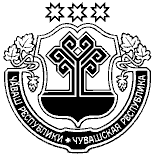 Об утверждении программы персонифицированного финансирования дополнительного образования детей в Козловском районе Чувашской Республики на 2020 год В соответствии с постановлением администрации Козловского района Чувашской Республики от «07» августа 2019 года № 405 «Об утверждении Правил персонифицированного финансирования дополнительного образования детей в Козловском районе Чувашской Республики», администрация Козловского района Чувашской Республики постановляет:Утвердить программу персонифицированного финансирования дополнительного образования детей в Козловском районе Чувашской Республики на 2020 год (далее - программа персонифицированного финансирования).В срок до 07 февраля 2020 года Управлению образования администрации Козловского района Чувашской Республики, отделу культуры, спорта и туризма администрации Козловского района Чувашской Республики организовать обеспечение предоставления детям, проживающим на территории Козловского района Чувашской Республики, сертификатов дополнительного образования в соответствии с Правилами персонифицированного финансирования дополнительного образования детей в Козловском районе Чувашской Республики.Данное постановление подлежит официальному опубликованию в периодическом издании «Козловский вестник».Контроль над исполнением настоящего постановления возложить на заместителя главы администрации  - начальника отдела организационно-контрольной, правовой и кадровой работы Дмитриева Е.Ю.Глава администрацииКозловского района                                                                                                      А.И.ВасильевПрограмма персонифицированного финансирования дополнительного образования детей в Козловском районе Чувашской Республикина 2020 годИсп. Алексеева В.В.тел. 8 (83534) 2-21-15Заместителя главы администрации  - начальника отдела организационно-контрольной, правовой и кадровой работы                                                               ____________ Е.Ю. ДмитриевНачальник Управления образования администрации Козловского района     			          	____________ И.А. ЛарионоваЮрист                                                      			          	____________ Приложение  к постановлениюадминистрации Козловского района Чувашской Республикиот 03 февраля 2020 г. № 631.Период действия программы персонифицированного финансированияс 1 января 2020 года по 31 декабря 2020 года2.Категория детей, которым предоставляются сертификаты дополнительного образованияДети с 5 до 18 лет3.Число сертификатов дополнительного образования, обеспечиваемых за счет средств бюджета Козловского района Чувашской Республики на период действия программы персонифицированного финансирования (не более), ед.20524.Номинал сертификата дополнительного образования, рублей:6161,555.Объем обеспечения сертификатов дополнительного образования с определенным номиналом в период действия программы персонифицированного финансирования, рублей8429000